 新城实验幼儿园观察要点：幼儿在前，老师在后o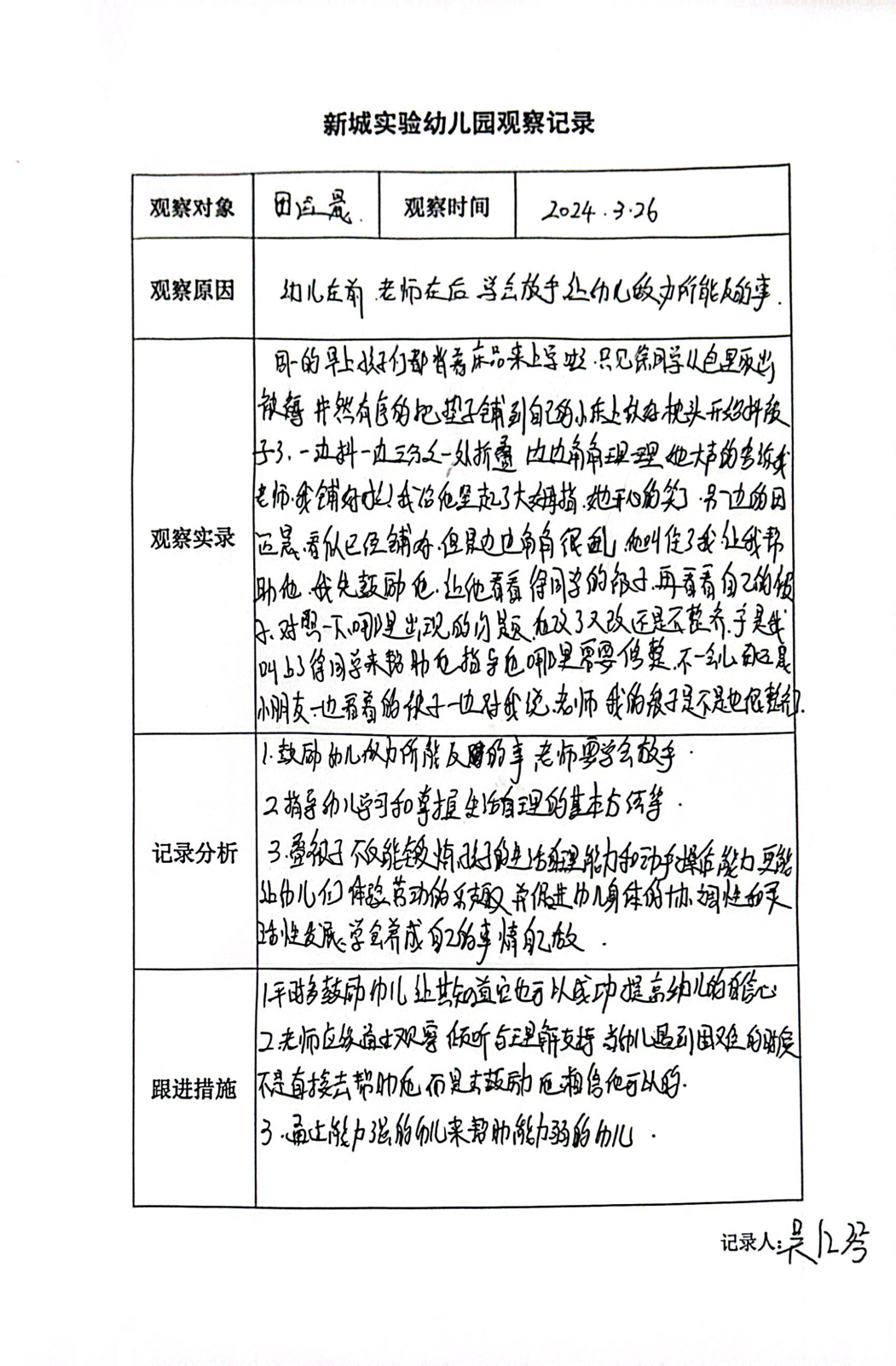 